ПРОТОКОЛ заседания Конкурсной комиссии Тамбовского ВРЗ АО «ВРМ» №036/ТВРЗ/2020.      «24» июля 2020г.	             №  К-36Повестка дняО подведении итогов запроса котировок цен № 036/ТВРЗ/2020 на право заключения договора поставки Окрасочно-сушильной камеры Trommelberg SB7427.02 (24000 м3/ч) (далее-Оборудование) в количестве 1 единицы и выполнения комплекса работ по монтажу и пуско-наладке для нужд Тамбовского ВРЗ АО «ВРМ», расположенного по адресу: г. Тамбов пл. Мастерских, д.1 в 2020 году.                                          Комиссия решила:Согласиться с выводами и предложениями экспертной группы (протокол от 23.07.2020г. №036/ТВРЗ/ЭГ).1) В связи с тем, что подана только одна котировочная заявка – Индивидуальный предприниматель Бакин Егор Викторович, на основании п. 5.13 пп.1 котировочной документации признать запрос котировок цен несостоявшимся и в соответствии с п.5.14 котировочной документации поручить ЭМО Тамбовского ВРЗ АО «ВРМ» в установленном порядке заключить договор с Индивидуальный предприниматель Бакин Егор Викторович со стоимостью предложения 1 333 333(один миллион триста тридцать три) рубля 33 копеек без учета НДС,  1 600 000 (один миллион шестьсот тысяч) рублей 00 копеек с учетом НДС 20%.Решение принято единогласно.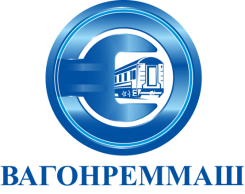 АКЦИОНЕРНОЕ ОБЩЕСТВО «ВАГОНРЕММАШ»Филиал Тамбовский вагоноремонтный завод392009, г. Тамбов, пл. Мастерских, д. 1тел. (4752) 44-49-59, факс 44-49-02, e-mail: tvrz@vagonremmash.ruПрисутствовали:Председатель КонкурснойКомиссии Заместитель председателя КонкурснойКомиссии          А.И. ГрибковД.В.ШлыковЧлены конкурсной комиссии:Главный бухгалтерВ.В. МуравьеваЗаместитель директора по экономике и финансамИ.В. КуприяноваЗаместитель директорапо коммерческой работеА.А. КошеренковЗаместитель директора по безопасностиМ.Е. АвксентьевИ.о.начальника  ОЭиБ    Начальник юридического сектораУ.Я.ПреображенскаяЕ.А.ЮдаковаПредседатель КонкурснойКомиссии Заместитель председателя КонкурснойКомиссии          ________________________А.И. ГрибковД.В.ШлыковЧлены конкурсной комиссии:Главный бухгалтер____________В.В. МуравьеваЗаместитель директора по экономике и финансам____________И.В. КуприяноваЗаместитель директорапо коммерческой работе____________А.А. КошеренковЗаместитель директора по безопасности____________М.Е. АвксентьевИ.о.начальника ОЭиБ    Начальник юридического сектора________________________У.Я.ПреображенскаяЕ.А.Юдакова 